KARTA PRZEDMIOTUUwaga: student otrzymuje ocenę powyżej dostatecznej, jeżeli uzyskane efekty kształcenia przekraczają wymagane minimum.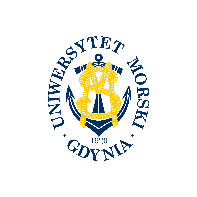 UNIWERSYTET MORSKI W GDYNIWydział Zarządzania i Nauk o Jakości 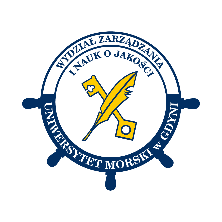 Kod przedmiotuNazwa przedmiotuw jęz. polskimPodstawy ratownictwa chemicznegoKod przedmiotuNazwa przedmiotuw jęz. angielskimFundamentals of chemical rescueKierunekInżynieria JakościSpecjalnośćPoziom kształceniastudia drugiego stopniaForma studiówstacjonarneProfil kształceniaogólnoakademickiStatus przedmiotuprzedmiot wybieralny z puli kierunkowejRygorzaliczenie z ocenąSemestr studiówLiczba punktów ECTSLiczba godzin w tygodniuLiczba godzin w tygodniuLiczba godzin w tygodniuLiczba godzin w tygodniuLiczba godzin w semestrzeLiczba godzin w semestrzeLiczba godzin w semestrzeLiczba godzin w semestrzeSemestr studiówLiczba punktów ECTSWCLPWCLPI/II2115Razem w czasie studiówRazem w czasie studiówRazem w czasie studiówRazem w czasie studiówRazem w czasie studiówRazem w czasie studiów15151515Wymagania w zakresie wiedzy, umiejętności i innych kompetencjiZnajomość podstaw chemii.Cele przedmiotuZapoznanie i nabycie przez studentów wiedzy dotyczącej ratownictwa chemicznego, źródeł powstawania zagrożeń chemicznych, ich przeciwdziałaniu, zasad postępowania w przypadku wystąpienia i po ich ustąpieniu. Rozumienie zasad prawidłowego postępowania w sytuacjach zagrożenia chemicznego oraz uwarunkowań prawnych, niezbędnych w pracy towaroznawcy.Osiągane efekty uczenia się dla przedmiotu (EKP)Osiągane efekty uczenia się dla przedmiotu (EKP)Osiągane efekty uczenia się dla przedmiotu (EKP)SymbolPo zakończeniu przedmiotu student:Odniesienie do kierunkowych efektów uczenia sięEKP_01ma podstawową wiedzę na temat krajowego i międzynarodowego prawa z zakresu funkcjonowania służb ratowniczych, ich współpracy z administracją publiczną oraz międzynarodowej współpracy ratowniczejNK_W01EKP_02dysponuje wiedzą na temat rozpoznawania i identyfikowania zagrożeń chemicznych oraz prezentuje wpływ substancji szkodliwych na ludzi i środowiskoNK_W03, NK_W04, NK_W10 EKP_03potrafi pozyskać z literatury, baz danych i innych źródeł informacje, a następnie powiązać je ze sobą, dokonywać ich interpretacji i krytycznej analizy, a także wyciągać wnioski, formułować i uzasadniać opinie z zakresu ratownictwa chemicznegoNK_W03, NK_W04, NK_W05EKP_04zna podstawowy sprzęt ratownictwa chemicznego i zakres jego działania oraz wymienia i wybiera środki zwalczania i likwidacji zagrożeń chemicznych oraz postępowania ratowniczego w różnych obszarach środowiskaNK_W03, NK_W05, NK_W10EKP_05określa priorytety decyzji i czynności wykonywanych podczas działań ratowniczych, uwzględniając ochronę życia, zdrowia, środowiska i mieniaNK_W01, NK_W04, NK_W05, NK_W10Treści programoweLiczba godzinLiczba godzinLiczba godzinLiczba godzinOdniesienie do EKPTreści programoweWCLPOdniesienie do EKPOmówienie programu wykładów, przedstawienie wykazu literatury oraz zasad zaliczenia przedmiotu. Podstawowe definicje z zakresu ratownictwa chemicznego.1EKP_02Organizacja ratownictwa chemicznego w Polsce, zakres działania, akty prawne z zakresu ratownictwa chemicznego.1EKP_01Charakterystyka zagrożeń: awarie przemysłowe, zagrożenia w transporcie. Klasyfikacja substancji ze względu na rodzaj zagrożeń. 3EKP_02, EKP_03Karty charakterystyki oraz bazy danych substancji niebezpiecznych. Oznakowanie substancji niebezpiecznych. Transport towarów niebezpiecznych (ADR, RID, ICAO, IMDG, ADN)3EKP_02, EKP_03Odzież i sprzęt ratowniczy oraz aparatura pomiarowa i detekcyjna.2EKP_04Zasady prowadzenia akcji ratowniczych na lądzie oraz wodzie. 4EKP_04, EKP_05Charakterystyka zagrożeń chemicznych w regionie Trójmiasta oraz przykłady poważnych awarii i wypadków.1EKP_02, EKP_04, EKP_05Łącznie godzin15Metody weryfikacji efektów kształcenia dla przedmiotuMetody weryfikacji efektów kształcenia dla przedmiotuMetody weryfikacji efektów kształcenia dla przedmiotuMetody weryfikacji efektów kształcenia dla przedmiotuMetody weryfikacji efektów kształcenia dla przedmiotuMetody weryfikacji efektów kształcenia dla przedmiotuMetody weryfikacji efektów kształcenia dla przedmiotuMetody weryfikacji efektów kształcenia dla przedmiotuMetody weryfikacji efektów kształcenia dla przedmiotuMetody weryfikacji efektów kształcenia dla przedmiotuSymbol EKPTestEgzamin ustnyEgzamin pisemnyKolokwiumSprawozdanieProjektPrezentacjaZaliczenie praktyczneInneEKP_01xxEKP_02xxEKP_03xxEKP_04xxEKP_05xxKryteria zaliczenia przedmiotuStudent uzyskał zakładane efekty kształcenia. Przygotował i przedstawił prezentację na temat zadany przez nauczyciela.Zaliczone kolokwium (należy poprawnie odpowiedzieć na co najmniej 50% +1 pytań). Ocena końcowa z przedmiotu uwarunkowana jest od wyniku kolokwium, wg skali ocen obowiązujących w UMG.Nakład pracy studentaNakład pracy studentaNakład pracy studentaNakład pracy studentaNakład pracy studentaNakład pracy studentaForma aktywnościSzacunkowa liczba godzin przeznaczona na zrealizowanie aktywnościSzacunkowa liczba godzin przeznaczona na zrealizowanie aktywnościSzacunkowa liczba godzin przeznaczona na zrealizowanie aktywnościSzacunkowa liczba godzin przeznaczona na zrealizowanie aktywnościSzacunkowa liczba godzin przeznaczona na zrealizowanie aktywnościForma aktywnościWCLLPGodziny kontaktowe15Czytanie literatury8Przygotowanie do zajęć ćwiczeniowych, laboratoryjnych, projektowychPrzygotowanie do egzaminu, zaliczenia8Opracowanie dokumentacji projektu/sprawozdania5Uczestnictwo w zaliczeniach i egzaminach1Udział w konsultacjach 3Łącznie godzin40Sumaryczna liczba godzin dla przedmiotu4040404040Sumaryczna liczba punktów ECTS dla przedmiotu22222Liczba godzinLiczba godzinLiczba godzinECTSECTSObciążenie studenta związane z zajęciami praktycznymiObciążenie studenta na zajęciach wymagających bezpośredniego udziału nauczycieli akademickich19191911Literatura podstawowaAndrzejewski J., Obolewicz-Pietrusiak A., Zasady postępowania ratowniczego, Wydawnictwo Firex, Warszawa 2006Materiały szkoleniowe z zakresu ratownictwa chemiczno-ekologicznego (praca zbiorowa), Wydawnictwo Szkoły Aspirantów Państwowej Straży Pożarnej, Poznań 2009Wojnarowski A., Obolewicz-Pietrusik A., Podstawy ratownictwa chemicznego, Wydawnictwo Firex, Warszawa 2001Ranecki J., Ratownictwo chemiczno-ekologiczne, Wydawnictwo Szkoły Aspirantów Państwowej Straży Pożarnej, Poznań 1998Literatura uzupełniającaBurke R.: Hazardous Materials Chemistry for Emergency Responders. Lewis Publishers, Washington D.C. 2003Bigelow Ch. R.: Hazardous Materials Management in Physical Distribution. Van Nostrand Reinhold, New York 1994Carson P.A., Mumford C.J.: Hazardous Chemicals Handbook. Butterworth-Heinemann, Oxford 2002Handbook of Hazardous Materials Spills Technology, M. Fingas (ed.), McGraw-Hill Comp., New York 2001Pawłowski R., Guzewski P., Dekontaminacja w działaniach ratownictwa chemicznego jednostek straży pożarnych. Opolska Oficyna Wydawnicza, Opole 1994Puchalski J., Poradnik ratownika morskiego. Trademar, Gdynia 1994Pusty T., Przewóz towarów niebezpiecznych. Poradnik kierowcy. Wydawnictwo Komunikacji i Łączności, Warszawa 2009Shafer D.A.: Hazardous Materials Characterization. Wiley & Sons Inc, New Jersey 2006Zapobieganie stratom w przemyśle, A.S. Markowski (red.), Wydawnictwo Politechniki Łódzkiej, Łódź 2000Osoba odpowiedzialna za przedmiotOsoba odpowiedzialna za przedmiotdr hab. Magdalena Bogalecka, prof. UMGKJPPChPozostałe osoby prowadzące przedmiotPozostałe osoby prowadzące przedmiot--